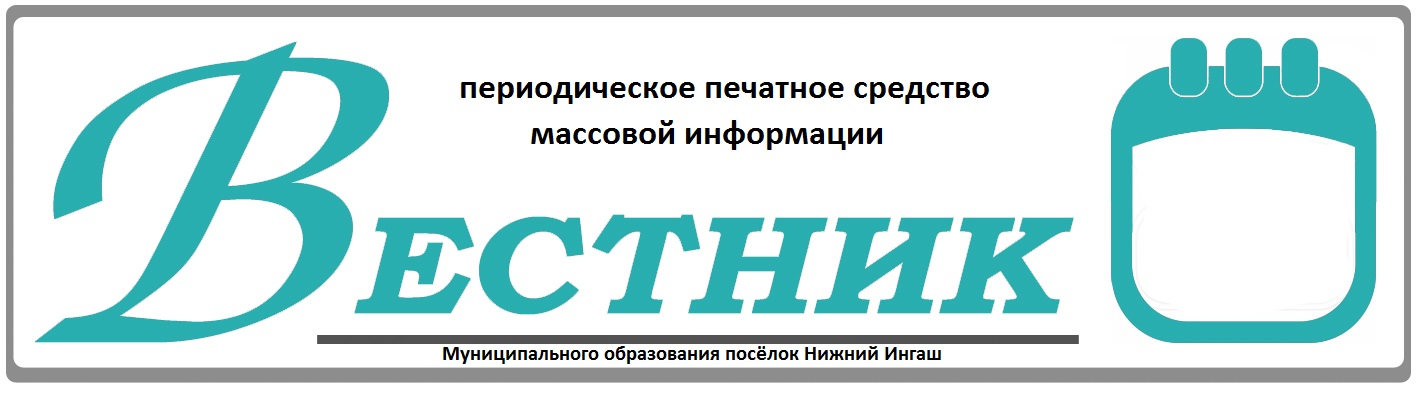 Официально________________________________                                                                     СОДЕРЖАНИЕ: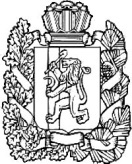 АДМИНИСТРАЦИЯ ПОСЕЛКА НИЖНИЙ ИНГАШНИЖНЕИНГАШСКОГО РАЙОНА КРАСНОЯРСКОГО КРАЯ    ПОСТАНОВЛЕНИЕ21.09.2021г.                                             пгт. Нижний Ингаш                                            №151О внесении изменений в постановление администрации  поселка Нижний Ингаш Нижнеингашского района Красноярского края от 10.07.2017г. №134  «Об утверждении   Порядка формирования общественной комиссии по развитию городской (сельской) среды»        В целях формирования муниципальной программы «Формирование комфортной  городской (сельской) среды  на 2018-2024 годы на территории  МО поселок Нижний Ингаш для реализации федерального  проекта «Формирование комфортной городской среды» на территории муниципальных образований Красноярского края, ПОСТАНОВЛЯЮ:1. Внести в постановление администрации поселка Нижний Ингаш Нижнеингашского района Красноярского края от 10.07.2017г. №134 «Об утверждении   Порядка формирования общественной комиссии по развитию городской (сельской) среды  (далее - Постановление), следующие изменения:       Приложение 2 к постановлению администрации поселка Нижний Ингаш от 10.07.2017г. №134 читать в новой редакции.2.  Постановление вступает в силу со дня, следующего за днем   его официального опубликования в периодическом  печатном  средстве массовой информации «Вестник муниципального образования поселок Нижний Ингаш» и  подлежит размещению на официальном сайте администрации  поселка (https://nizhny-ingash.ru/).Глава поселка Нижний Ингаш                                                                  Б.И.  Гузей Приложение 2 к  постановлению администрации п. Нижний Ингаш №151 от 21.09.2021г.СоставОбщественной комиссии по развитию городской (сельской) средыГузей Б.И.                            Глава поселка Нижний Ингаш, председатель                                                         общественной комиссииФрицлер И.В.                        Заместитель Главы поселка Нижний Ингаш                                                      заместитель  председателя общественной комиссии Какаулина Т.В.                   Специалист 1-й категории администрации поселка                                                Нижний ИнгашЧупина С.В.                           Председатель  Нижнеингашского поселкового                                      Совета депутатов  Щербакова Н.Н.                  Депутат Нижнеингашского поселкового                                                Совета депутатовНаговицина Н.А.                 Председатель поселкового женского СоветаФадина Н.М.                         Председатель профсоюзной организации                                    работников здравоохранения КГБУЗ                                               здравоохранения КГБУЗ «Нижнеингашская районная больница Кушнеров С.В.                  Начальник Пойменской  нефтеперекачивающей                                                станции Филиала  Красноярского районного                                                 нефтепроводного управления АО «Транснефть-                                                Западная Сибирь», член политсовета районного                                                      местного отделения ВВП «Единая Россия»  Микуляк С.Н.                     Представитель общественного народного фронта  По согласованию               Представитель  поселкового  Совета Ветеранов Кучков М.И.                         Гл. специалист ГО ЧС администрации Нижнеингашского района  Макарова С.Н.                       Гл. специалист отдела архитектуры и                                                  градостроительства   администрации                                                 Нижнеингашского районаПо  согласованию                  Представитель  ГБДД МВД Нижнеингашского районаПо согласованию                    Представитель     управляющей организации            АДМИНИСТРАЦИЯ ПОСЁЛКА НИЖНИЙ ИНГАШНИЖНЕИНГАШСКОГО РАЙОНАКРАСНОЯРСКОГО КРАЯПОСТАНОВЛЕНИЕ21.09. 2021г.                                                 пгт Нижний Ингаш                                       № 156           О внесении изменений и дополнений в постановление администрации поселка Нижний Ингаш Нижнеингашского района Красноярского края от 29.06.2021года №110 «Об утверждении Положения о межведомственной комиссии по оценке и обследованию помещения в целях признания его жилым помещением, жилого помещения пригодным (непригодным) для проживания граждан, а также многоквартирного дома в целях признания его аварийным и подлежащим сносу или реконструкции и Порядка признания садового дома жилым домом и жилого дома садовым домом»В связи с кадровыми изменениями, руководствуясь Уставом поселка Нижний Ингаш Нижнеингашского района Красноярского края, ПОСТАНОВЛЯЮ:          1. Внести изменения и дополнения в состав комиссии (Приложение №1) к постановлению администрации поселка Нижний Ингаш Нижнеингашского района Красноярского края № 110 от 21.09.2021года «Состав межведомственной комиссии по оценке и обследованию помещения в целях признания его жилым помещением, жилого помещения пригодным (непригодным) для проживания граждан, а также многоквартирного дома в целях признания аварийным и подлежащим сносу или реконструкции».          2. Контроль за исполнением настоящего Постановления возложить на заместителя Главы поселка Нижний Ингаш В.А. Глазкова.           3. Постановление вступает в силу после официального опубликования в печатном издании «Вестник муниципального образования поселок Нижний Ингаш».Глава поселкаНижний Ингаш                                                                                         Б.И. ГузейПриложение № 1        к Постановлению администрации     от 21.09.2021г.  № 156Составмежведомственной комиссии по оценке и обследованию помещенияв целях признания его жилым помещением, жилого помещенияпригодным (непригодным) для проживания граждан,а также многоквартирного дома в целях признанияаварийным и подлежащим сносу или реконструкции  - Представитель органа строительного надзора (по согласованию)                                                                - Представитель органа в сфере санитарно –        эпидемиологического надзора (по согласованию)                                                                  - Представитель органа в сфере защиты потребителей и благополучия   человека   (по согласованию)   Учредители:Нижнеингашский поселковый Совет депутатовАдминистрация поселка Нижний ИнгашНижнеингашского районаКрасноярского края663850 Красноярский край,Нижнеингашский район, пгт. Нижний Ингаш, ул. Ленина, 160   	                                                    Ответственный                                                                      за выпуск:                 Выходит                                     Фрицлер И.В.             1 раз в месяц           Распространение                             Телефон:               Бесплатно                               8 (39171) 22-4-18                  Тираж                                   8 (39171) 22-1-19           30 экземпляров                                 Факс:                                                               8 (39171) 21-3-10    1Постановление №151 от 21.09.2021года «О внесении изменений в постановление администрации  поселка Нижний Ингаш Нижнеингашского района Красноярского края от 10.07.2017г. №134  «Об утверждении   Порядка формирования общественной комиссии по развитию городской (сельской) среды»1-2  стр.2Постановление №156 от 21.09.2021года «О внесении изменений и дополнений в постановление администрации поселка Нижний Ингаш Нижнеингашского района Красноярского края от 29.06.2021года №110 «Об утверждении Положения о межведомственной комиссии по оценке и обследованию помещения в целях признания его жилым помещением, жилого помещения пригодным (непригодным) для проживания граждан, а также многоквартирного дома в целях признания его аварийным и подлежащим сносу или реконструкции и Порядка признания садового дома жилым домом и жилого дома садовым домом»3-4 стр.Председатель комиссииГлазков В.А.-Заместитель главы поселка Нижний Ингаш по оперативным и хозяйственным вопросам (представитель муниципального жилищного контроля) Заместитель председателя комиссииФрицлер И.В.-Заместитель главы поселка Нижний Ингаш по социальным работамСекретарь комиссии Какаулина Т.В.-Специалист 1 категории администрации поселка Нижний Ингаш Члены комиссии:Коробченко И.П.Начальник подполковник  Васильев Н.Л.---Главный специалист поселка Нижний Ингаш по юридическим вопросамПредставитель отдела архитектуры и градостроительства администрации района (по согласованию)Начальник Главного управления Федеральной службы исполнения наказания по Красноярскому краю подполковник внутренней службы (при нахождении жилого фонда на балансе в ГУФСИН России по Красноярскому краю) (по согласованию)-Представитель управления социальной защиты населения администрации района (по согласованию)-Представитель ОНД и ПР по Нижнеингашскому и Иланскому районам (по согласованию)